Приложение №2Дидактическая игра «Друзья и враги природы».Дидактические задачи: закреплять представления детей о том, какие действия человека полезны, а какие вредны природе, подвести детей к пониманию противоречия: мне нравится ….…, а природе  это вредно…, поэтому можно…и природе это не повредит…Игровая задача: правильно разложить сюжетные  картинки с изображением действий человека в природе  в зависимости от их полезности – вредности.Игровые действия: к «Веселой »полянке  положить картинки с полезными действиями человека, а к «Грустной» - с вредными для природы.Правила игры: быть внимательным, в случае ошибки – исправления не допускаются. Верное решение игровой задачи поощряется значком.Оборудование игры: карточки с изображением «веселой и грустной» полянки. Сюжетные картинки с изображением действий человека в природе (сбор букета, высадка саженцев, разведение костра  и т. д.).  Поощрительные значки.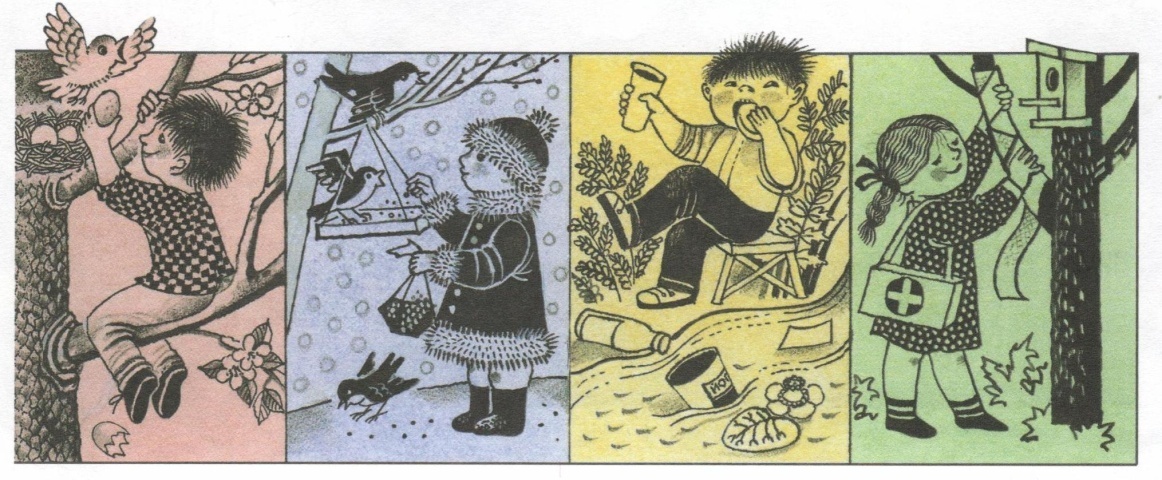 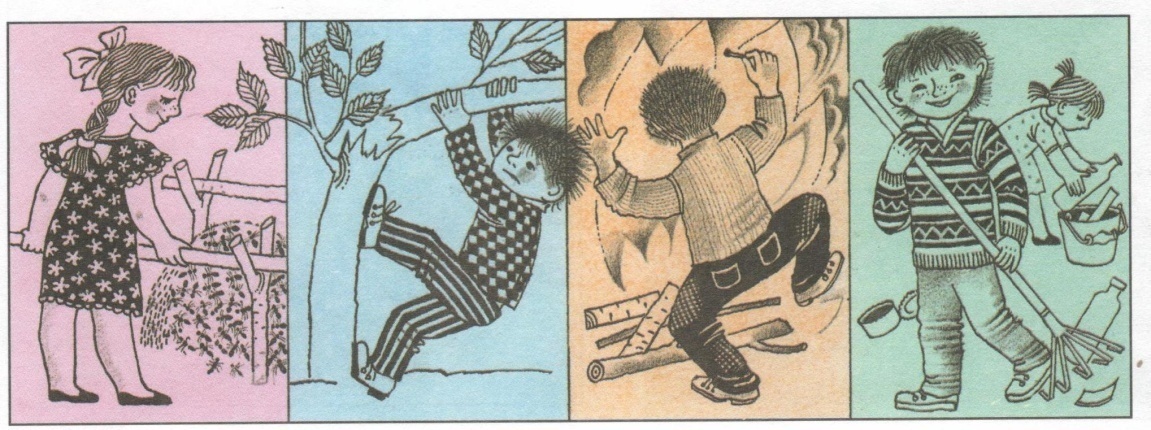              Дидактическая игра «Друзья и враги природы»Дидактическая игра «Что будет если…»Дидактические задачи: показать ребенку, что в природе все взаимосвязано. Каждый человек должен внимательно и бережно относиться к природе; учить устанавливать простейшие причинно-следственные связи и отношения. Игровая задача: подумать и сказать, что было бы…Игровые действия: слушать вопрос воспитателя и ясно, четко, с опорой на полученные знания отвечать на него. Правила игры: не мешать друг другу слушать,и отвечать, при необходимости дополнять друг друга.Примерное содержание вопросов: Что будет если…Оставлять после пикника на природе мусор;Собирать букеты из полевых цветов;Ловить бабочек;И т.д.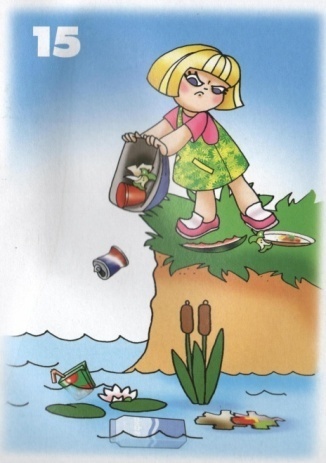 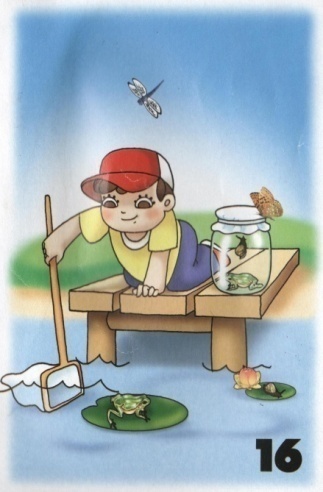 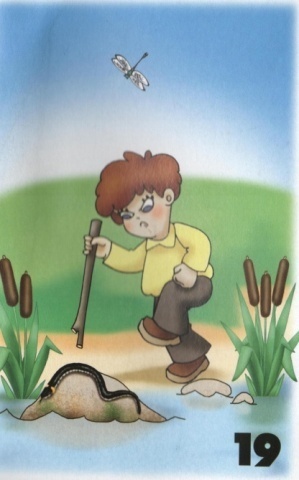 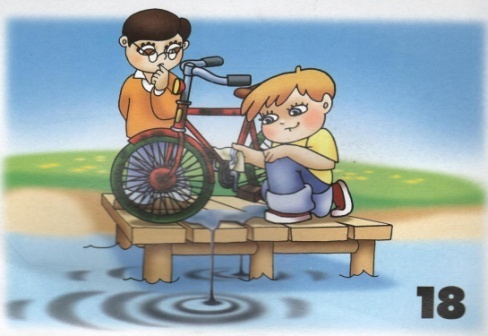 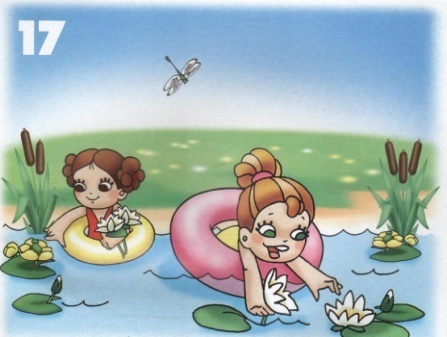 Дидактическая игра «Что будет, если…» по экосистеме водоем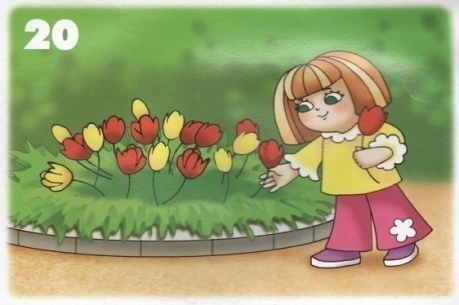 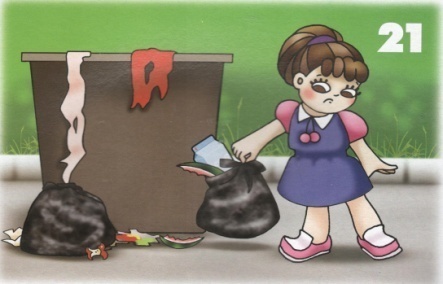 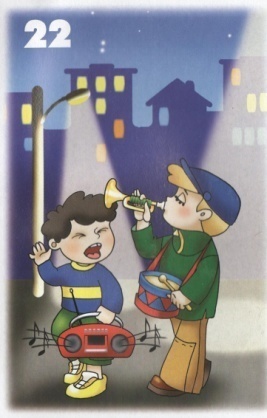 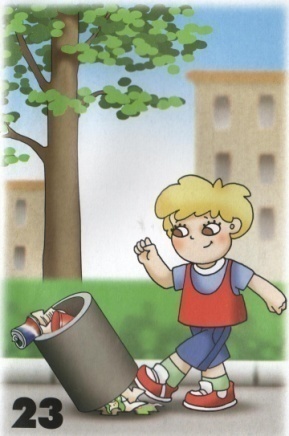 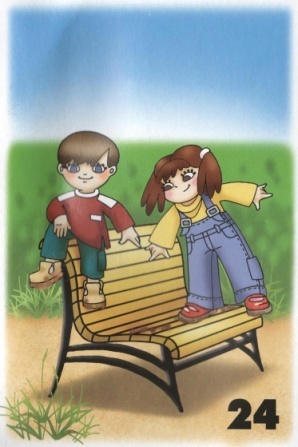 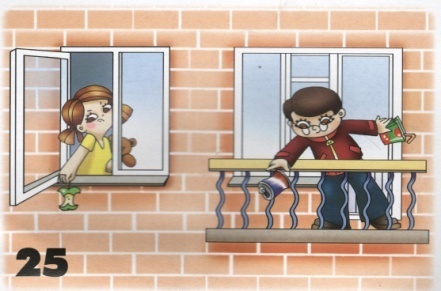 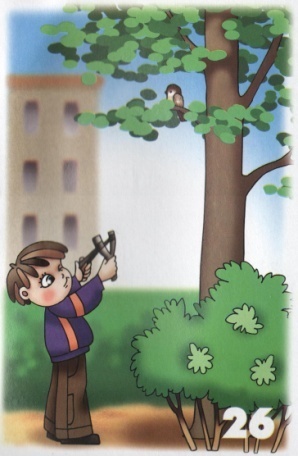 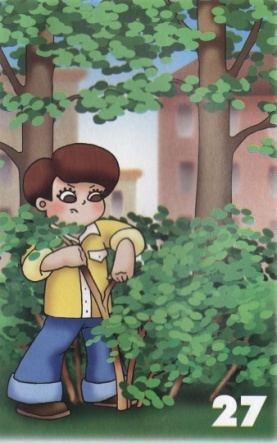 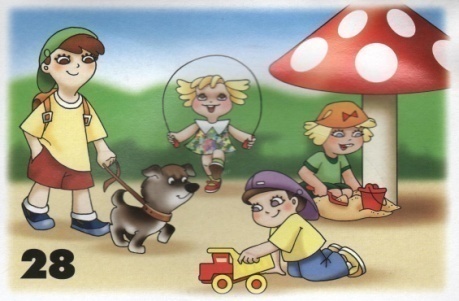 Дидактическая игра «Что будет, если…» по экосистеме городДидактическая игра «Что будет, если…» по экосистеме городДидактическая игра «Что будет, если…» по экосистеме город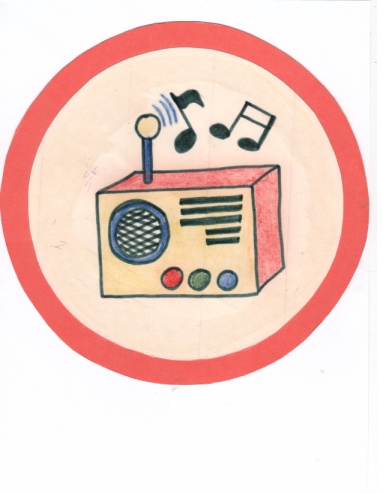 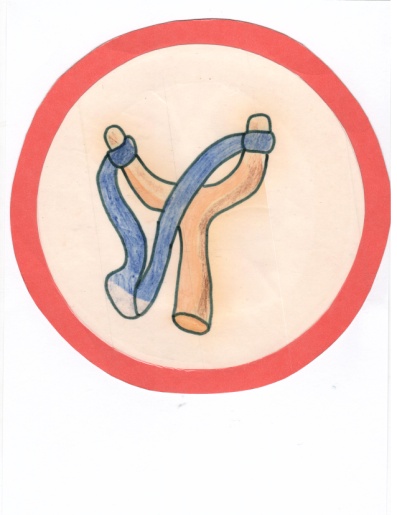 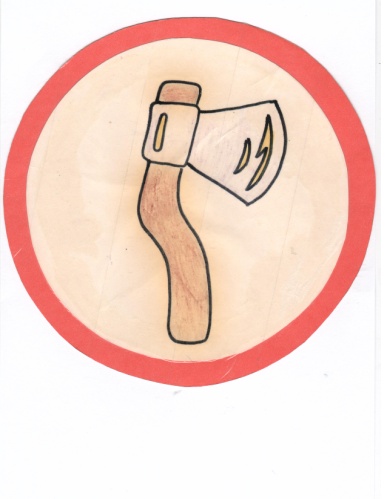 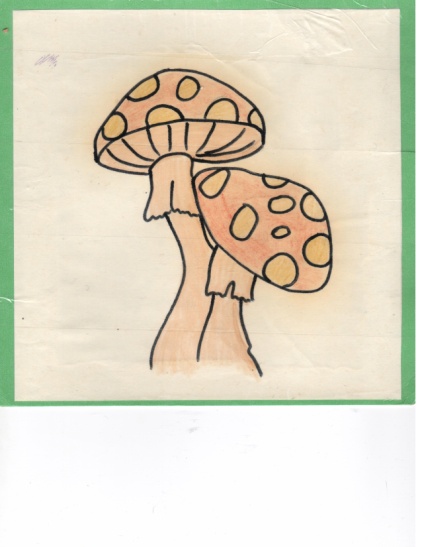 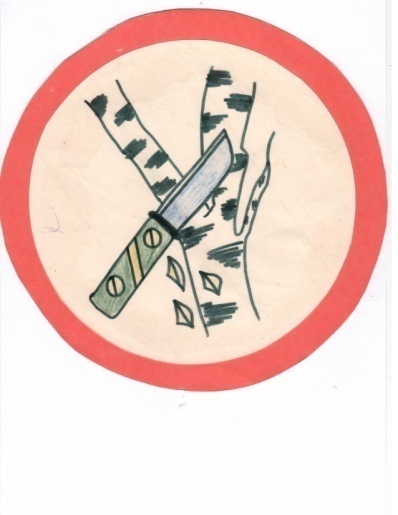 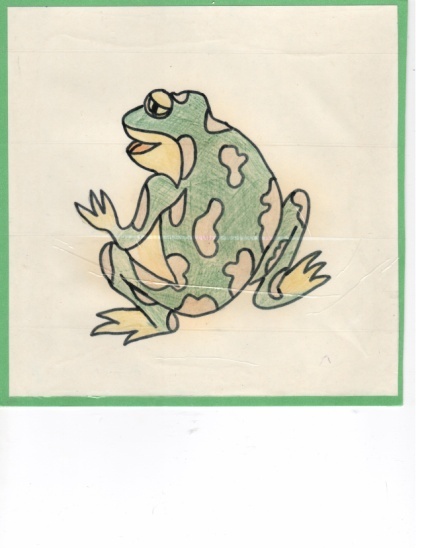 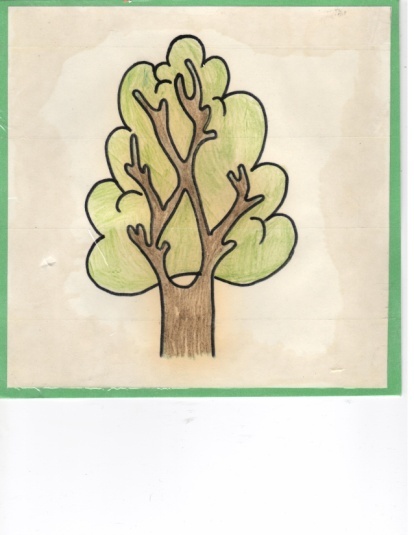 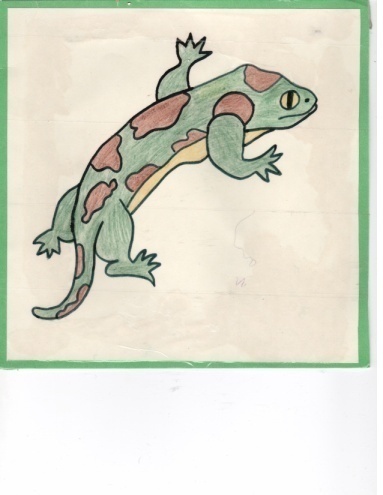 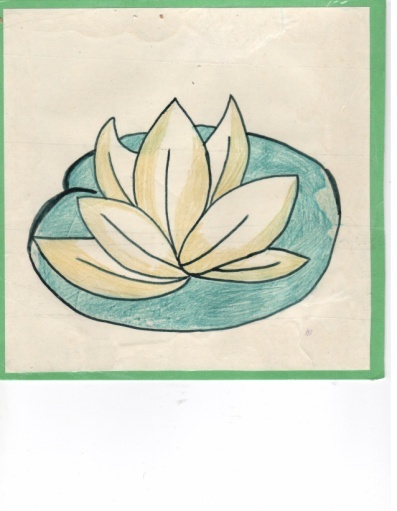 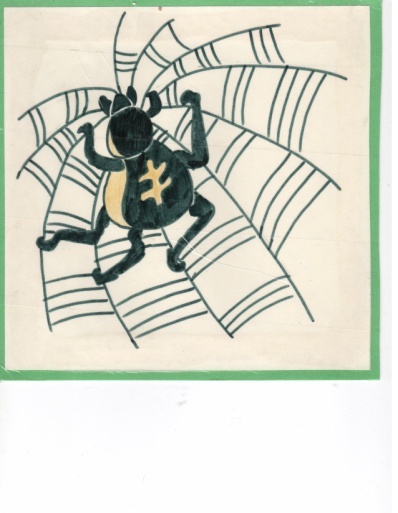 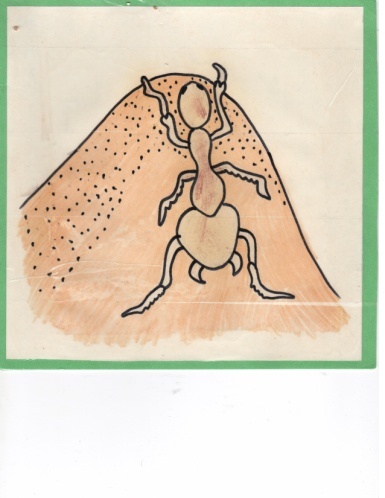 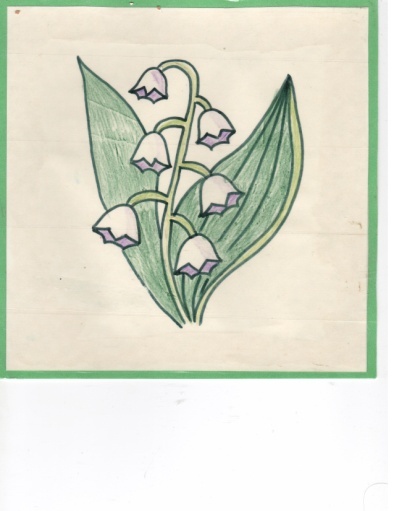 Дидактическая игра  «Экологический светофор»Дидактическая игра  «Экологический светофор»Дидактическая игра  «Экологический светофор»